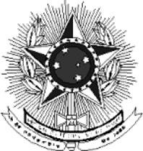 MINISTÉRIO DA EDUCAÇÃOUNIVERSIDADE FEDERAL DE SANTA MARIACENTRO DE CIÊNCIAS SOCIAIS E HUMANASDEPARTAMENTO DE CIÊNCIAS DA COMUNICAÇÃOChamada para Seleção de Bolsistas para o Projeto de ExtensãoEu, Marília Barcellos, coordenador (a) de Projeto de Extensão PE.COM: Editora Experimental do Curso de Produção Editorial, torno pública a seguinte chamada para seleção de acadêmic@ do curso de Comunicação Social ou Desenho Industrial da UFSM, para Bolsa de Extensão Universitária, no valor de R$ 250,00 mensais de até quatro meses, iniciando em março, mediante os requisitos e critérios abaixo estabelecidos.DA ATIVIDADE Projeto gráfico, edição e diagramação de livro.  DO CRONOGRAMAEm caso de empate nova data deverá ser definida, em tempo da avaliação necessária. Poderão ser consultados parceiros do projeto. O resultado será publicado na página https://www.facebook.com/pepontocomufsm/  e no site  https://www.ufsm.br/editoras/pecom/ .Para concorrer a Bolsa de Extensão, o acadêmico deve:Estar regularmente matriculado nos cursos de Comunicação Social ou Desenho industrial da UFSM. Ter disponibilidade de 12 (doze) horas semanais para o desempenho das atividades relativas à Bolsa de Extensão. Parágrafo único: o acadêmico selecionado, ao iniciar as atividades no projeto supracitado, não poderá receber outra bolsa de qualquer outro órgão financiador, nem ter vínculo empregatício de qualquer espécie. DA DOCUMENTAÇÃO NECESSÁRIA PARA A INSCRIÇÃO:1. Preenchimento Ficha de indicação e cópia dos documentos: Identidade (RG), (CPF) e dados da conta corrente no Banco do Brasil em nome d@ alun@;2. Preenchimento Ficha de Cadastro com quadro de horários e disponibilidade dos turnos para bolsa. 3. Texto de intenção, em que @ candidat@ deverá expor seu interesse na participação no projeto (máximo 12 linhas, parágrafo simples, fonte 12, arial). A participação em projetos de extensão, diagramação e projetos com edição de livros será apreciada; 4. Envio do link de Currículo Lattes.DAS INSCRIÇÕES:As inscrições serão realizadas conforme se segue:Data: de 03 a 06/03/2020.Enviar email com documentos solicitados, inclusive os arquivos de indicação e cadastro (aqui em anexo) preenchidos, para endereço: pe.editora@gmail.com  com cópia para mariliabarcellos@gmail.com . Subject: Chamada 01|2020 candidato Bolsa PE_PRE. DO PROCESSO SELETIVO:O processo seletivo ocorrerá a partir de análise do texto de intenção pelo coordenador do projeto, bem como da disponibilidade de tempo para atender as necessidades da referida ação. Em caso de empate, a coordenação poderá solicitar outros meios de avaliação tais como entrevista ou prova prática. DAS DISPOSIÇÕES FINAIS:No momento da inscrição não serão aceitas documentações incompletas; A bolsa de extensão não gerará nenhum vínculo empregatício entre o bolsista de extensão e a UFSM; O bolsista poderá ser desvinculado de sua função, a qualquer tempo, nos seguintes casos: Por proposta do coordenador, desde que justificada por escrito; Por solicitação do próprio bolsista por escrito. A contratação do bolsista esta condicionada à liberação dos recursos pelo Ministério de Educação, referentes a PRE 2020.Os casos omissos serão apreciados pelo respectivo coordenador em conformidade com a legislação vigente sobre Bolsas de Extensão. Santa Maria, 02 de março de 2020.Marília de Araujo BarcellosSIAPE 1873940Chamada03|03|2020Terça-feiraInscrições 03|03|2020 a 06|03|20Sexta-feiraSeleção do bolsista pelo respectivo Coordenador09|03|2020 *Segunda-feira Resultado parcial e possibilidade de recurso09|03|2020 Segunda-feira, os inscritos receberão email. Resultado final 10|03|2020Terça-feiraInício do trabalhoMarço 